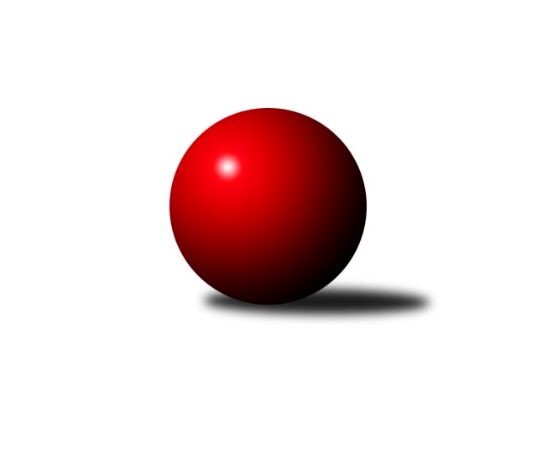 Č.4Ročník 2022/2023	4.6.2024 Jihočeský KP DOROST 2022/2023Statistika 4. kolaTabulka družstev:		družstvo	záp	výh	rem	proh	skore	sety	průměr	body	plné	dorážka	chyby	1.	TJ Blatná B	3	3	0	0	6 : 0 	(11.0 : 5.0)	1161	6	819	342	35.7	2.	TJ Sokol Nové Hrady	3	2	0	1	4 : 2 	(8.0 : 2.0)	1193	4	840	353	29	3.	TJ Dynamo České Budějovice	1	1	0	0	2 : 0 	(1.0 : 1.0)	1193	2	845	348	26	4.	TJ Sokol Soběnov A	2	1	0	1	2 : 2 	(7.0 : 7.0)	1201	2	829	372	30.5	5.	TJ Lokomotiva České Velenice B	3	1	0	2	2 : 4 	(11.0 : 13.0)	1206	2	867	339	29.3	6.	Vltavan Loučovice A	2	0	0	2	0 : 4 	(3.0 : 7.0)	1180	0	833	348	29.5	7.	TJ Spartak Trhové Sviny	2	0	0	2	0 : 4 	(1.0 : 7.0)	1031	0	753	278	59.5Tabulka doma:		družstvo	záp	výh	rem	proh	skore	sety	průměr	body	maximum	minimum	1.	TJ Blatná B	2	2	0	0	4 : 0 	(9.0 : 5.0)	1233	4	1242	1224	2.	TJ Sokol Soběnov A	1	1	0	0	2 : 0 	(4.0 : 4.0)	1208	2	1208	1208	3.	TJ Sokol Nové Hrady	2	1	0	1	2 : 2 	(3.0 : 1.0)	1177	2	1182	1171	4.	TJ Dynamo České Budějovice	0	0	0	0	0 : 0 	(0.0 : 0.0)	0	0	0	0	5.	TJ Lokomotiva České Velenice B	0	0	0	0	0 : 0 	(0.0 : 0.0)	0	0	0	0	6.	Vltavan Loučovice A	1	0	0	1	0 : 2 	(3.0 : 5.0)	1205	0	1205	1205	7.	TJ Spartak Trhové Sviny	2	0	0	2	0 : 4 	(1.0 : 7.0)	1031	0	1071	991Tabulka venku:		družstvo	záp	výh	rem	proh	skore	sety	průměr	body	maximum	minimum	1.	TJ Sokol Nové Hrady	1	1	0	0	2 : 0 	(5.0 : 1.0)	1209	2	1209	1209	2.	TJ Dynamo České Budějovice	1	1	0	0	2 : 0 	(1.0 : 1.0)	1193	2	1193	1193	3.	TJ Blatná B	1	1	0	0	2 : 0 	(2.0 : 0.0)	1089	2	1089	1089	4.	TJ Lokomotiva České Velenice B	3	1	0	2	2 : 4 	(11.0 : 13.0)	1206	2	1253	1182	5.	TJ Spartak Trhové Sviny	0	0	0	0	0 : 0 	(0.0 : 0.0)	0	0	0	0	6.	TJ Sokol Soběnov A	1	0	0	1	0 : 2 	(3.0 : 3.0)	1194	0	1194	1194	7.	Vltavan Loučovice A	1	0	0	1	0 : 2 	(0.0 : 2.0)	1155	0	1155	1155Tabulka podzimní části:		družstvo	záp	výh	rem	proh	skore	sety	průměr	body	doma	venku	1.	TJ Blatná B	3	3	0	0	6 : 0 	(11.0 : 5.0)	1161	6 	2 	0 	0 	1 	0 	0	2.	TJ Sokol Nové Hrady	3	2	0	1	4 : 2 	(8.0 : 2.0)	1193	4 	1 	0 	1 	1 	0 	0	3.	TJ Dynamo České Budějovice	1	1	0	0	2 : 0 	(1.0 : 1.0)	1193	2 	0 	0 	0 	1 	0 	0	4.	TJ Sokol Soběnov A	2	1	0	1	2 : 2 	(7.0 : 7.0)	1201	2 	1 	0 	0 	0 	0 	1	5.	TJ Lokomotiva České Velenice B	3	1	0	2	2 : 4 	(11.0 : 13.0)	1206	2 	0 	0 	0 	1 	0 	2	6.	Vltavan Loučovice A	2	0	0	2	0 : 4 	(3.0 : 7.0)	1180	0 	0 	0 	1 	0 	0 	1	7.	TJ Spartak Trhové Sviny	2	0	0	2	0 : 4 	(1.0 : 7.0)	1031	0 	0 	0 	2 	0 	0 	0Tabulka jarní části:		družstvo	záp	výh	rem	proh	skore	sety	průměr	body	doma	venku	1.	TJ Sokol Soběnov A	0	0	0	0	0 : 0 	(0.0 : 0.0)	0	0 	0 	0 	0 	0 	0 	0 	2.	Vltavan Loučovice A	0	0	0	0	0 : 0 	(0.0 : 0.0)	0	0 	0 	0 	0 	0 	0 	0 	3.	TJ Blatná B	0	0	0	0	0 : 0 	(0.0 : 0.0)	0	0 	0 	0 	0 	0 	0 	0 	4.	TJ Dynamo České Budějovice	0	0	0	0	0 : 0 	(0.0 : 0.0)	0	0 	0 	0 	0 	0 	0 	0 	5.	TJ Lokomotiva České Velenice B	0	0	0	0	0 : 0 	(0.0 : 0.0)	0	0 	0 	0 	0 	0 	0 	0 	6.	TJ Spartak Trhové Sviny	0	0	0	0	0 : 0 	(0.0 : 0.0)	0	0 	0 	0 	0 	0 	0 	0 	7.	TJ Sokol Nové Hrady	0	0	0	0	0 : 0 	(0.0 : 0.0)	0	0 	0 	0 	0 	0 	0 	0 Zisk bodů pro družstvo:		jméno hráče	družstvo	body	zápasy	v %	dílčí body	sety	v %	1.	Victorie Beníschková 	TJ Lokomotiva České Velenice B 	6	/	3	(100%)		/		(%)	2.	Marek Sitter 	TJ Blatná B 	6	/	3	(100%)		/		(%)	3.	Tomáš Balko 	TJ Sokol Nové Hrady  	6	/	3	(100%)		/		(%)	4.	Tomáš Fišer 	TJ Blatná B 	4	/	2	(100%)		/		(%)	5.	Jakub Sysel 	TJ Sokol Soběnov A 	4	/	2	(100%)		/		(%)	6.	Matěj Kupar 	TJ Blatná B 	4	/	2	(100%)		/		(%)	7.	Patrik Fink 	TJ Sokol Soběnov A 	4	/	2	(100%)		/		(%)	8.	Pavel Fritz 	TJ Sokol Nové Hrady  	4	/	3	(67%)		/		(%)	9.	Adéla Dörfelová 	TJ Lokomotiva České Velenice B 	4	/	3	(67%)		/		(%)	10.	Eliška Brychtová 	TJ Sokol Nové Hrady  	4	/	3	(67%)		/		(%)	11.	Filip Sýkora 	TJ Dynamo České Budějovice  	2	/	1	(100%)		/		(%)	12.	Vít Šebestík 	TJ Dynamo České Budějovice  	2	/	1	(100%)		/		(%)	13.	Kristýna Nováková 	TJ Dynamo České Budějovice  	2	/	1	(100%)		/		(%)	14.	Jaroslav Štich 	Vltavan Loučovice A 	2	/	2	(50%)		/		(%)	15.	Filip Rojdl 	TJ Spartak Trhové Sviny  	2	/	2	(50%)		/		(%)	16.	Sára Sovová 	Vltavan Loučovice A 	2	/	2	(50%)		/		(%)	17.	Tereza Drnková 	TJ Blatná B 	2	/	2	(50%)		/		(%)	18.	Daniela Suchánková 	Vltavan Loučovice A 	2	/	2	(50%)		/		(%)	19.	Ondřej Levai 	Vltavan Loučovice A 	0	/	1	(0%)		/		(%)	20.	Lukáš Průka 	TJ Spartak Trhové Sviny  	0	/	1	(0%)		/		(%)	21.	Beáta Svačinová 	TJ Blatná B 	0	/	1	(0%)		/		(%)	22.	Natálie Zahálková 	TJ Sokol Soběnov A 	0	/	1	(0%)		/		(%)	23.	Vít Malík 	TJ Spartak Trhové Sviny  	0	/	1	(0%)		/		(%)	24.	Natálie Hamerníková 	TJ Sokol Nové Hrady  	0	/	2	(0%)		/		(%)	25.	Dominik Smoleň 	TJ Sokol Soběnov A 	0	/	2	(0%)		/		(%)	26.	František Polák 	TJ Spartak Trhové Sviny  	0	/	2	(0%)		/		(%)	27.	Adriana Fürstová 	TJ Blatná B 	0	/	2	(0%)		/		(%)	28.	Marek Mihala 	TJ Lokomotiva České Velenice B 	0	/	3	(0%)		/		(%)	29.	Eliška Rysová 	TJ Lokomotiva České Velenice B 	0	/	3	(0%)		/		(%)Průměry na kuželnách:		kuželna	průměr	plné	dorážka	chyby	výkon na hráče	1.	TJ Blatná, 1-4	1210	849	361	32.5	(302.6)	2.	Vltavan Loučovice, 1-4	1199	831	368	29.8	(299.9)	3.	Nové Hrady, 1-4	1175	836	338	29.5	(293.8)	4.	Soběnov, 1-2	1166	829	337	32.3	(291.7)	5.	Trhové Sviny, 1-2	1090	783	307	47.3	(272.5)	6.	Dynamo Č. Budějovice, 1-4	1010	720	290	34.0	(252.7)Nejlepší výkony na kuželnách:TJ Blatná, 1-4TJ Blatná B	1242	2. kolo	Matěj Kupar 	TJ Blatná B	449	1. koloTJ Blatná B	1224	1. kolo	Victorie Beníschková 	TJ Lokomotiva České Velenice B	424	2. koloTJ Sokol Soběnov A	1194	1. kolo	Marek Sitter 	TJ Blatná B	424	2. koloTJ Lokomotiva České Velenice B	1182	2. kolo	Jakub Sysel 	TJ Sokol Soběnov A	420	1. kolo		. kolo	Matěj Kupar 	TJ Blatná B	419	2. kolo		. kolo	Patrik Fink 	TJ Sokol Soběnov A	400	1. kolo		. kolo	Beáta Svačinová 	TJ Blatná B	399	2. kolo		. kolo	Tereza Drnková 	TJ Blatná B	390	1. kolo		. kolo	Marek Sitter 	TJ Blatná B	385	1. kolo		. kolo	Tomáš Fišer 	TJ Blatná B	382	2. koloVltavan Loučovice, 1-4TJ Lokomotiva České Velenice B	1253	1. kolo	Victorie Beníschková 	TJ Lokomotiva České Velenice B	430	1. koloVltavan Loučovice A	1205	1. kolo	Jaroslav Štich 	Vltavan Loučovice A	424	3. koloVltavan Loučovice A	1187	3. kolo	Nela Koptová 	TJ Spartak Trhové Sviny 	422	3. koloTJ Spartak Trhové Sviny 	1154	3. kolo	Adéla Dörfelová 	TJ Lokomotiva České Velenice B	419	1. kolo		. kolo	Ondřej Levai 	Vltavan Loučovice A	417	1. kolo		. kolo	Jaroslav Štich 	Vltavan Loučovice A	415	1. kolo		. kolo	Eliška Rysová 	TJ Lokomotiva České Velenice B	404	1. kolo		. kolo	Daniela Suchánková 	Vltavan Loučovice A	401	3. kolo		. kolo	Filip Rojdl 	TJ Spartak Trhové Sviny 	397	3. kolo		. kolo	Daniela Suchánková 	Vltavan Loučovice A	373	1. koloNové Hrady, 1-4TJ Dynamo České Budějovice 	1193	1. kolo	Tomáš Balko 	TJ Sokol Nové Hrady 	429	4. koloTJ Sokol Nové Hrady 	1182	4. kolo	Kristýna Nováková 	TJ Dynamo České Budějovice 	427	1. koloTJ Sokol Nové Hrady 	1171	1. kolo	Tomáš Balko 	TJ Sokol Nové Hrady 	420	1. koloVltavan Loučovice A	1155	4. kolo	Vít Šebestík 	TJ Dynamo České Budějovice 	419	1. kolo		. kolo	Pavel Fritz 	TJ Sokol Nové Hrady 	407	1. kolo		. kolo	Ondřej Levai 	Vltavan Loučovice A	394	4. kolo		. kolo	Daniela Suchánková 	Vltavan Loučovice A	392	4. kolo		. kolo	Pavel Fritz 	TJ Sokol Nové Hrady 	383	4. kolo		. kolo	Eliška Brychtová 	TJ Sokol Nové Hrady 	370	4. kolo		. kolo	Jaroslav Štich 	Vltavan Loučovice A	369	4. koloSoběnov, 1-2TJ Sokol Soběnov A	1208	3. kolo	Vít Šebestík 	TJ Dynamo České Budějovice 	433	4. koloTJ Lokomotiva České Velenice B	1184	3. kolo	Jakub Sysel 	TJ Sokol Soběnov A	415	3. koloTJ Sokol Soběnov A	1142	4. kolo	Adéla Dörfelová 	TJ Lokomotiva České Velenice B	410	3. koloTJ Dynamo České Budějovice 	1133	4. kolo	Patrik Fink 	TJ Sokol Soběnov A	404	3. kolo		. kolo	Patrik Fink 	TJ Sokol Soběnov A	396	4. kolo		. kolo	Victorie Beníschková 	TJ Lokomotiva České Velenice B	395	3. kolo		. kolo	Dominik Smoleň 	TJ Sokol Soběnov A	389	3. kolo		. kolo	Eliška Rysová 	TJ Lokomotiva České Velenice B	379	3. kolo		. kolo	Natálie Zahálková 	TJ Sokol Soběnov A	374	4. kolo		. kolo	Dominik Smoleň 	TJ Sokol Soběnov A	372	4. koloTrhové Sviny, 1-2TJ Sokol Nové Hrady 	1209	2. kolo	Tomáš Balko 	TJ Sokol Nové Hrady 	450	2. koloTJ Blatná B	1089	4. kolo	Pavel Fritz 	TJ Sokol Nové Hrady 	406	2. koloTJ Spartak Trhové Sviny 	1071	2. kolo	Tomáš Fišer 	TJ Blatná B	390	4. koloTJ Spartak Trhové Sviny 	991	4. kolo	Filip Rojdl 	TJ Spartak Trhové Sviny 	364	4. kolo		. kolo	František Polák 	TJ Spartak Trhové Sviny 	363	2. kolo		. kolo	Vít Malík 	TJ Spartak Trhové Sviny 	357	2. kolo		. kolo	Eliška Brychtová 	TJ Sokol Nové Hrady 	353	2. kolo		. kolo	Filip Rojdl 	TJ Spartak Trhové Sviny 	351	2. kolo		. kolo	Adriana Fürstová 	TJ Blatná B	351	4. kolo		. kolo	Marek Sitter 	TJ Blatná B	348	4. koloDynamo Č. Budějovice, 1-4TJ Blatná B	1114	3. kolo	Kristýna Nováková 	TJ Dynamo České Budějovice 	414	2. koloTJ Dynamo České Budějovice 	1051	3. kolo	Vít Šebestík 	TJ Dynamo České Budějovice 	403	2. koloVltavan Loučovice A	961	2. kolo	Matěj Kupar 	TJ Blatná B	387	3. koloTJ Dynamo České Budějovice 	917	2. kolo	Beáta Svačinová 	TJ Blatná B	387	3. kolo		. kolo	Vít Šebestík 	TJ Dynamo České Budějovice 	361	3. kolo		. kolo	Jaroslav Štich 	Vltavan Loučovice A	361	2. kolo		. kolo	Kristýna Nováková 	TJ Dynamo České Budějovice 	359	3. kolo		. kolo	Adriana Fürstová 	TJ Blatná B	340	3. kolo		. kolo	Daniela Suchánková 	Vltavan Loučovice A	337	2. kolo		. kolo	Filip Sýkora 	TJ Dynamo České Budějovice 	331	3. koloČetnost výsledků:	2.0 : 0.0	6x	0.0 : 2.0	6x